NaamZiekenhuis en AfdelingAdresPostcode en PlaatsUtrecht, … maart 2017Betreft: Uw persoonlijke uitnodiging voor Meet the Expert in Lung Cancer 2017Zeer geachte «Aanhef_dhrmevr» «Naam»,Het doet ons een genoegen om u uit te nodigen voor een uniek programma:Meet the Expert in Lung Cancer 2017Wij beogen met dit programma in een behoefte te voorzien van longartsen die een vooraanstaande rol spelen in de behandeling van longkankerpatiënten in Nederland. Het doel van deze nascholing is om op hoog wetenschappelijk en inhoudelijk niveau drie onderwerpen, die relevant zijn in de dagelijkse praktijk, aan de orde te stellen. In kleine groepen discussieert u en wisselt u kennis uit samen met uw collegae onder leiding van een (inter)nationale expert op het gebied van longkanker over 3 onderwerpen, te weten: ‘Post Platinum Progression treatments, Novel therapeutic approaches in oncogene-driven NSCLC en Immuno Oncology pro’s and con’s’, alle drie gekoppeld aan casuïstiek en uw eigen ervaringen. Na ieder onderwerp wisselen de 3 groepen om het volgende onderwerp te bediscussiëren.Meet the Expert in Lung Cancer zal op dinsdag 23 mei 2017 plaatsvinden in het Sheraton Amsterdam Aiport Hotel & Conference Center, wij ontvangen u graag om 12:00 uur voor de registratie en de lunch. Het programma ziet er als volgt uit:Programma 23 mei 201712.00		Registratie en lunch12:30-12:45	Welkom en inleiding				Prof. A.C. Dingemans, MUMC, Maastricht12.45-15:45	Interactieve discussie en casuïstiek:Post Platinum Progression treatments Prof. E.F. Smit, NKI-AvL, Amsterdam	Novel therapeutic approaches in oncogene-driven NSCLC Prof. T. Mok, Princess of Wales Hospital, Hong Kong		Immuno Oncology pro’s and con’sProf. J.G.J.V. Aerts, EMC, Rotterdam 15:45-16:00	Pauze	16:00-16:30	Samenvatting en conclusie			Prof. A.C. Dingemans, MUMC, Maastricht 16:30		Nabespreking met een drankjeAls locatie voor deze meeting is gekozen voor het gemakkelijk bereikbare Sheraton Amsterdam Aiport Hotel & Conference Center, Schiphol Boulevard 101, 1118BG Schiphol. Tel.: 020-3164300. Internet: www.sheratonamsterdamairporthotel.comMet een zeer selecte groep longoncologen uit Nederland hopen wij deze bijeenkomst voor alle deelnemers tot een succes te maken.De inschrijving kan plaatsvinden via de website: http://bit.ly/mte2017nlWij hopen u te mogen verwelkomen op 23 mei a.s.Met vriendelijke groet,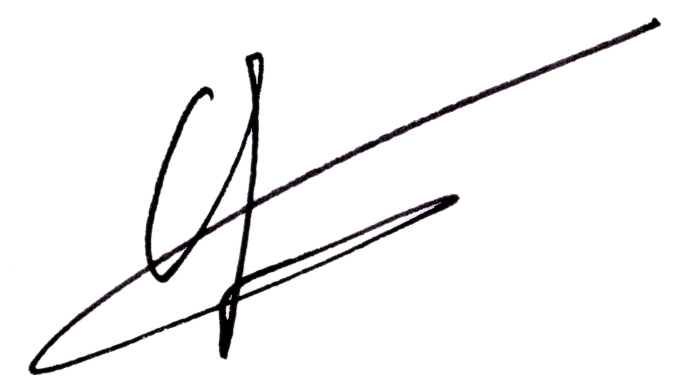 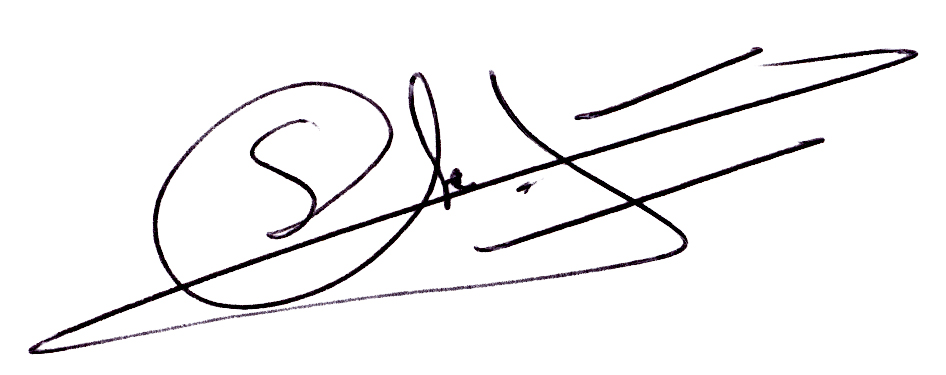 Drs. Steve M. S. Liem				Kees Kraaij, arts	Sr. Research Scientist Oncology		Med. Director Oncology BeneluxEli Lilly Nederland BV				Eli Lilly Nederland BV«Rayonmanager»De Code Geneesmiddelen Reclame (CGR) en de Geneesmiddelenwet schrijven voor dat Product reclame, gunstbetoon en gastvrijheid enkel aan beroepsbeoefenaren aangeboden mag worden. Onder beroepsbeoefenaar vallen: artsen, apothekers (assistenten), tandartsen en verloskundigen. Hier vallen ook onder de verpleegkundigen met (tijdelijke) voorschrijfbevoegdheid (extra registratie in BIG register) en Physician Assistants (registratie in kwaliteitsregister PA). Per 1 januari 2014 is het ook toegestaan longverpleegkundigen en longoncologieverpleegkundigen uit te nodigen, vooruitlopend op komende wetswijzigingen. Het is niet toegestaan om andere zorgverleners (dan hierboven beschreven) productreclame en gunstbetoon aan te bieden. Bij gemengde wetenschappelijke bijeenkomsten mag beperkte gastvrijheid aan niet-beroepsbeoefenaren aangeboden worden voor zover het noodzakelijk is om de bijeenkomst bij te kunnen wonen.	Deze nascholing wordt mogelijk gemaakt door de medische afdeling van Eli Lilly Nederland bv.De meeting is ter accreditatie aangeboden aan de NVALT